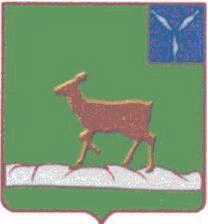 ИВАНТЕЕВСКОЕ РАЙОННОЕ СОБРАНИЕИВАНТЕЕВСКОГО МУНИЦИПАЛЬНОГО РАЙОНАСАРАТОВСКОЙ ОБЛАСТИСорок четвертое заседание пятого созыва	проект	РЕШЕНИЕ №                                                                                            от 26 февраля  2020 годас. ИвантеевкаО внесении изменений и дополненийв решение районного Собрания от 25.12.2019 г. №92«Об утверждении Прогнозного плана приватизации имущества, находящегося в собственности Ивантеевского муниципального района на 2020 год»В соответствии с Положением «О порядке управления и распоряжения имущества, находящегося в  муниципальной собственности Ивантеевского муниципального района Саратовской области» и на основании статьи 19 Устава Ивантеевского муниципального района,  Ивантеевское районное Собрание РЕШИЛО:1. Внести в приложение №1 решения районного Собрания  от               25.12.2019 г. №92 «Об утверждении прогнозного  плана приватизации имущества, находящегося в собственности Ивантеевского муниципального района на 2020 год» следующие изменения и дополнения:	2. Таблицу «Прогнозный план приватизации имущества, находящегося в собственности Ивантеевского муниципального района на 2020 год:а) дополнить строками следующего содержания (Прилагается);б) изменить строку «Итого» (Прилагается).3. Решение вступает в силу со дня его принятия.Председатель Ивантеевскогорайонного Собрания  	                                                                   А.М. Нелин
Приложение №1к решению районного Собрания                                                                                                         от 26.02.2020 г. №«О внесении изменений и дополнений в решение районного Собрания от 25.12.2019 г. №92 «Об утверждении прогнозного плана приватизации имущества, находящегося в собственности Ивантеевского муниципального района на 2020 год»»Прогнозный планприватизации имущества, находящегося в собственностиИвантеевского муниципального района на 2020 годПредседатель Ивантеевскогорайонного Собрания  	                                                                                                          А.М. Нелин№ п/пНаименование имуществаХарактеристикаОценочная стоимость(рыночная) руб. – прогнозная цена продажиПредполагаемый срокприватизации1                                   2        3               4 	51.Земельный участокСаратовская обл.,Ивантеевский р-н, тер. Ивантеевское МО,850 м. к западу от п. Мирный, у границы с Пугачевским районом.Кад. номер64:14:100201:109Площадь-2164250 кв.м.2 198 000IV квартал2020 года2.Земельный участокСаратовская обл.,Ивантеевский р-н, тер. Ивантеевское  МО, у западнойГраницы населенного пункта п. Мирный.Кад. номер64:14:100201:108Площадь-344189 кв.м.202 000IV квартал       2020 годаИтого:3 735 524